РЕШЕНИЕ17.02.2017                                                                                                                              № 74                                                                                                                   О проекте «О внесении изменений  и дополнений в Устав муниципального образования Чкаловский  сельсовет»В соответствии с требованиями Федерального закона от 06 октября 2003 года № 131-ФЗ «Об общих принципах организации местного самоуправления в Российской Федерации», руководствуясь ст.62 Устава муниципального образования Чкаловский сельсовет, Совет депутатов муниципального образования Чкаловский сельсовет  решил:1.  Внести следующие дополнения  в Устав муниципального образования Чкаловский сельсовет Асекеевского района Оренбургской области:	1.1Статью 5 вопросы местного значения и права органов местного самоуправления сельсовета на решение вопросов, не отнесенных к вопросам местного значения сельсовета пункт 2 органы местного самоуправления поселения имеют право на дополнить пунктом 14 следующего содержания: осуществление мероприятий в сфере профилактики правонарушений, предусмотренных Федеральным законом «Об основах системы профилактики правонарушений в Российской Федерации».2. Настоящее решение  обнародовать с одновременным порядком учета предложений и замечаний граждан по проекту  решения Совета депутатов «О внесении изменений и дополнений в Устав муниципального образования Чкаловский сельсовет».3. Назначить публичные слушания на 24 февраля  2017 года.4. Утвердить Порядок учета предложений по проекту решения Совета депутатов «О внесении изменений и дополнений в Устав муниципального образования Чкаловский сельсовет» согласно приложению № 1.5. Утвердить состав рабочей группы по проведению публичных слушаний и рассмотрению предложений по внесению дополнений в Устав муниципального образования Чкаловский сельсовет согласно приложению № 2.6.  Настоящее решение вступает в силу  после его подписания. 	Глава муниципального                                                                     С.А. Исайчев  образования                                  Приложение № 1                                                                                                       к решению Совета депутатов                                                                                                               от 17.02.2017   № 74ПОРЯДОКучета предложений по проекту решения Совета депутатов«О внесении изменений и дополнений в Устав муниципального образования Чкаловский сельсовет»	1. Предложения по проекту изменений и дополнений в Устав муниципального образования Чкаловский сельсовет Асекеевского района Оренбургской области вносятся жителями муниципального образования Чкаловский сельсовет, общественными и политическими  объединениями граждан, местными отделениями общественных объединений и партий.	2. Предложения должны быть конкретизированы и обоснованы, содержать ссылку на действующее законодательство.	3. Предложения  по проекту решения «О внесении изменений и дополнений в Устав муниципального образования Чкаловский сельсовет» рассматриваются рабочей группой, образованной Советом депутатов.	4. По истечении срока, установленного пунктом  9 настоящего Порядка, рабочая группа Совета депутатов организует подготовку итогового проекта документа - решения о внесении изменений и дополнений в Устав муниципального образования Чкаловский сельсовет, подлежащего  рассмотрению Советом депутатов муниципального образования  Чкаловский сельсовет с учетом результатов рассмотрения предложений по проекту решения «О внесении изменений и дополнений в Устав муниципального образования Чкаловский сельсовет».	5. Участниками обсуждения проекта решения о внесении изменений и дополнений в Устав муниципального образования Чкаловский сельсовет могут быть все заинтересованные жители муниципального образования Чкаловский сельсовет.	6. Граждане участвуют в обсуждении проекта решения о внесении изменений и дополнений в Устав муниципального образования Чкаловский сельсовет путем ознакомления с обнародованным текстом проекта решения о внесении изменений и дополнений в Устав муниципального образования Чкаловский сельсовет, а также путем внесения предложений в орган местного самоуправления.	7. Комиссия рассматривает поступившие письменные предложения по проекту решения о внесении  дополнений в Устав муниципального образования Чкаловский сельсовет и принимает решение о включении (не включении) соответствующих  дополнений в проект решения о внесении изменений и дополнений в Устав муниципального образования Чкаловский сельсовет.	8. Поданные несвоевременно предложения по проекту решения о внесении изменений и дополнений в Устав муниципального образования Чкаловский сельсовет учету и рассмотрению не подлежат.	9. Предложения по проекту решения о внесении изменений и дополнений в Устав муниципального образования Чкаловский сельсовет принимаются в течение 30 дней со дня обнародования по адресу: пос. Чкаловский, ул. Рабочая- 1, д.6- администрация Чкаловского сельсовета.    Приложение № 2к решению Совета депутатов                                                                                                       	  от 17.02.2017 № 74СОСТАВрабочей группы по проведению публичных слушаний и рассмотрению предложений по внесению изменений и дополнений в Устав  муниципального образования Чкаловский сельсоветИсайчев С.А., глава сельсовета, председатель рабочей группы.Коннова М.В.,  делопроизводитель сельсовета, секретарь рабочей группы.Члены рабочей группы:Балашова Л.Н., депутат сельсовета;Громов Ю.В., депутат сельсовета;Кроткова Н.Н, депутат сельсовета.В соответствии с требованиями Федерального закона от 06.10.2003 года № 131-ФЗ «Об общих принципах организации местного самоуправления в Российской федерации», руководствуясь  Уставом муниципального образования Чкаловский сельсовет, Совет депутатов муниципального образования Чкаловский сельсовет  Асекеевского района Оренбургской области решил:2.Настоящее решение подлежит официальному опубликованию (обнародованию)  после государственной регистрации и вступает в силу после официального опубликования (обнародования).Глава муниципальногообразования                                                                                      С.А. Исайчев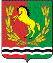 СОВЕТ ДЕПУТАТОВМУНИЦИПАЛЬНОГО ОБРАЗОВАНИЯ ЧКАЛОВСКИЙ СЕЛЬСОВЕТАСЕКЕЕВСКОГО РАЙОНА ОРЕНБУРГСКОЙ ОБЛАСТИтретьего созыва